AppendixSupplementary Table 1. Model selection for the fixed effect structure of linear mixed effect models (based on maximum likelihood estimation) for total SOC stock, organic horizon SOC stock and mineral horizon SOC stock (Mg ha-1). The selected models are in bold. Random effect structure is always the same (~1|Pit number). Selection was based on AIC = Akaike’s information criterion, the lowest value was selected. P is the p-value based on likelihood ratio tests (Chi squared) between two models, P < 0,05 was accepted as a sufficient significance level. Steps show different models and Step. comp. indicates which models were compared. R code for statistical analysis and measurement dataset are provided in this repository: https://github.com/ritarazauskaite/Glenmore_forest_data_and_stats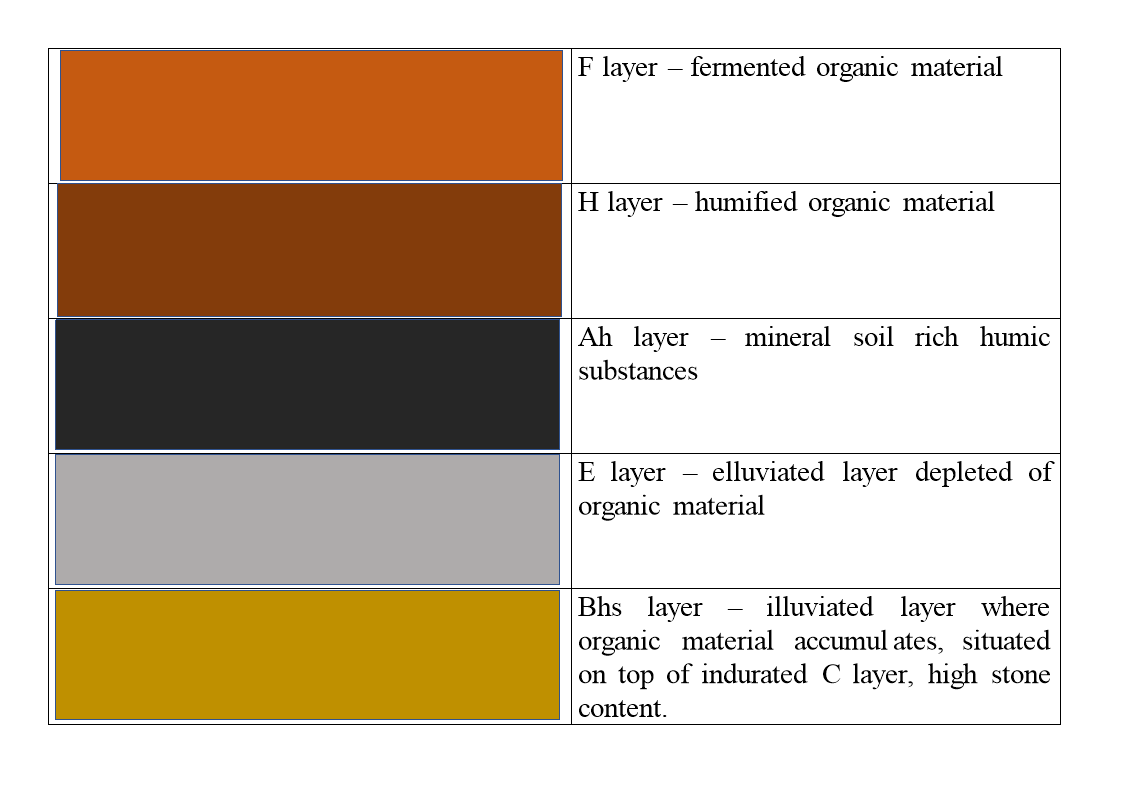 Supplementary Figure 1. Podzolic soil profile under pine forest with horizon names.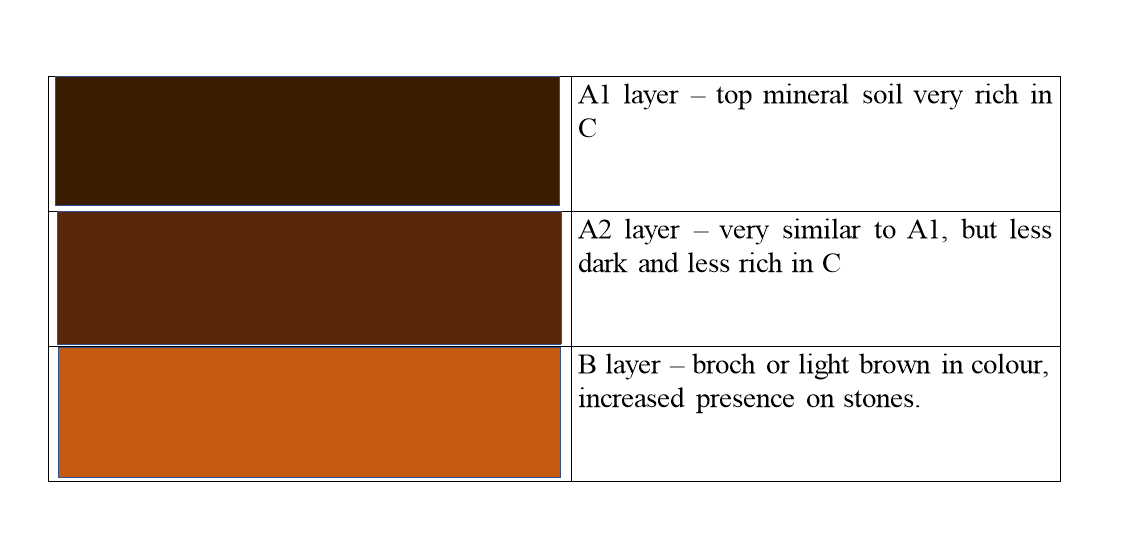 Supplementary Figure 2. Cambisole soil profile under grassland with horizon names. Dependent variableStepFixed effectsDfAICPStep compTotal SOCst1Forest age* Ancient forest vs grasslandModel is overparametrized, for the given amount of independent measurementsModel is overparametrized, for the given amount of independent measurementsModel is overparametrized, for the given amount of independent measurementsModel is overparametrized, for the given amount of independent measurements2Forest age+ Ancient forest vs grassland15212.913Forest age16212.250.012 vs. 34Ancient forest vs grassland17218.070.242 vs. 45Null18216.560.013 vs. 5ln(Organic SOCst) 1Forest age * Horizon location * pHModel is overparametrized, for the given amount of independent measurementsModel is overparametrized, for the given amount of independent measurementsModel is overparametrized, for the given amount of independent measurementsModel is overparametrized, for the given amount of independent measurements2Forest age * Horizon location+ Horizon location * pH + pH * Forest age1343.693Forest age * Horizon location + pH* Forest age1143.780.1482 vs. 34Forest age * Horizon location 943.440.1293 vs. 45Forest age + Horizon location 741.04<0.014 vs. 56Forest age689.05<0.015 vs. 67Horizon location546.060.0115 vs. 7ln(Mineral SOCst)      1Forest age * Horizon location * pH*ClayModel is overparametrized, for the given amount of independent measurementsModel is overparametrized, for the given amount of independent measurementsModel is overparametrized, for the given amount of independent measurementsModel is overparametrized, for the given amount of independent measurements2Forest age * Horizon location + Horizon location * pH + Forest age * pH + Clay * Forest Age + Clay*pH + Clay * Horizon location2362.023Forest age * Horizon location + Horizon location * pH + pH * Forest age + Clay*Forest Age + Clay*pH2181.32<0.012 vs. 34Forest age * Horizon location + Horizon location * pH + Forest age * pH + Clay * Forest Age + Clay * Horizon location2264.460.0352 vs. 45Forest age * Horizon location + Horizon location * pH + Forest age * pH + Clay*pH + Clay * Horizon location2158.540.7712 vs. 56Forest age * Horizon location + Horizon location * pH + Clay*pH + Clay * Horizon location1974.99<0.015 vs. 67Forest age * Horizon location + Clay*pH + Clay * Horizon location1968.69<0.015 vs. 78Horizon location * pH + Forest age * pH + Clay*pH + Clay * Horizon location1573.13<0.015 vs. 89Horizon location * pH + Forest age * pH + Clay * Horizon location2070.5<0.015 vs. 9